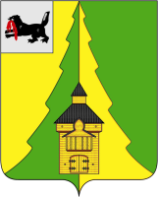 Иркутская областьНижнеилимский районКонтрольно-счетная палата Нижнеилимского муниципального района_________________________________________________________________________________========================================================================от «30» сентября 2020 года                                                                    г. Железногорск-ИлимскийОтчет № 01-07/5по результатам контрольного мероприятия «Проверка целевого и эффективного расходования средств дорожного фонда муниципального образования «Нижнеилимский район» за 2019 год и текущий период 2020 года»	Основание для проведения контрольного мероприятия: п. 3 раздела «Контрольные мероприятия» плана работы Контрольно-счетной палаты Нижнеилимского муниципального района на 2020 год, распоряжение председателя КСП Нижнеилимского муниципального района от 29.07.2020 № 50 (в ред. от 21.09.2020 № 61).Предмет контрольного мероприятия:   - исполнение объектом контроля Отделом жилищно-коммунального хозяйства, транспорта и связи администрации Нижнеилимского муниципального района законодательных и иных нормативных правовых актов Российской Федерации и Иркутской области; документов, регламентирующих использование бюджетных средств, предоставленных в 2019 году и истекшем периоде 2020 года на мероприятия по содержанию муниципальных автомобильных дорог общего пользования местного значения и инженерных сооружений на них;   - процесс формирования и использования бюджетных ассигнований муниципального дорожного фонда муниципального образования «Нижнеилимский район» по установленным направлениям доходов и расходов.        Цель контрольного мероприятия: - анализ и оценка законности и результативности использования бюджетных ассигнований муниципального дорожного фонда  в 2019 году и истекшем периоде 2020 года.           Объект контрольного мероприятия: администрация Нижнеилимского муниципального района, Отдел жилищно-коммунального хозяйства, транспорта и связи администрации Нижнеилимского муниципального района (далее - Отдел ЖКХ, транспорта и связи или Отдел ЖКХ ТиС).         Проверяемый период деятельности: 2019 год и текущий период 2020 года.        Сроки проведения контрольного мероприятия: с 03.08.2020г. по 30.09.2020г.        Настоящий отчет составлен на основании акта проверки от 14.09.2020 № 01-07/6а. На материалы, изложенные в акте, от администрации Нижнеилимского муниципального района (письмо от 22.09.2020 № 1-15/3406) поступили пояснения, которые проанализированы и в отдельных случаях учтены при подготовке настоящего отчета, остальные аргументы не повлияли на сделанные в отчете выводы.         Результаты контрольного мероприятия.        1. Соблюдение законодательства при формировании бюджетных ассигнований дорожного фонда.        1.1. Решение вопросов по осуществлению дорожной деятельности в отношении автомобильных дорог местного значения вне границ населенных пунктов в границах муниципального района, осуществление муниципального контроля за сохранностью автомобильных дорог местного значения вне границ населенных пунктов в границах муниципального района, организация дорожного движения и обеспечение безопасности дорожного движения на них, отнесено, в соответствии с пп.5 п.1 ст.15 Федерального закона от 06.10.2003 № 131-ФЗ (ред. от 20.07.2020) "Об общих принципах организации местного самоуправления в Российской Федерации" (далее – Федеральный закон № 131-ФЗ), к полномочиям муниципального района.         КСП района обращает внимание, что ч. 4 ст. 14 вышеуказанного закона определено, что к полномочиям муниципального района относится  также дорожная деятельность в отношении автомобильных дорог местного значения в границах населенных пунктов сельских поселений и обеспечение безопасности дорожного движения на них, включая создание и обеспечение функционирования парковок (парковочных мест), осуществление муниципального контроля за сохранностью автомобильных дорог местного значения в границах населенных пунктов поселения, организация дорожного движения, а также осуществление иных полномочий в области использования автомобильных дорог и осуществления дорожной деятельности в соответствии с законодательством Российской Федерации.         Вместе с тем, в соответствии с нормами Федерального закона от 08.11.2007 N 257-ФЗ (ред. от 20.07.2020) "Об автомобильных дорогах и о дорожной деятельности в Российской Федерации и о внесении изменений в отдельные законодательные акты Российской Федерации" (далее – Федеральный закон № 257-ФЗ) полномочия в области дорожной деятельности, установленные статьёй 13 данного закона, реализуются органами местного самоуправления сельских поселений в случае закрепления законом субъекта Российской Федерации за сельскими поселениями вопроса осуществления дорожной деятельности в отношении автомобильных дорог местного значения в границах населенных пунктов сельских поселений, а в случае отсутствия такого закрепления реализуются органами местного самоуправления муниципальных районов. 01.01.2017 года на территории Иркутской области вступил в силу закон Иркутской области от 03.11.2016 № 96-ОЗ «О закреплении за сельскими поселениями Иркутской области вопросов местного значения», в частности, предусматривающий осуществление дорожной деятельности в отношении автомобильных дорог местного значения в границах населенных пунктов поселений.         В соответствии со ст. 13 Федерального закона № 257-ФЗ к полномочиям органов местного самоуправления муниципальных районов относятся:- осуществление муниципального контроля за обеспечением сохранности автомобильных дорог местного значения;- утверждение перечня автомобильных дорог общего пользования местного значения, перечня автомобильных дорог общего пользования местного значения;- осуществление дорожной деятельности в отношении автомобильных дорог местного значения;- определение размера вреда, причиняемого тяжеловесными транспортными средствами при движении по автомобильным дорогам местного значения;- установление стоимости и перечня услуг по присоединению объектов дорожного сервиса к автомобильным дорогам общего пользования местного значения;         - утверждение нормативов финансовых затрат на капитальный ремонт, ремонт, содержание автомобильных дорог местного значения и правил расчета размера ассигнований местного бюджета на указанные цели;- иные полномочия.Финансовое обеспечение расходных обязательств муниципальных образований по осуществлению дорожной деятельности в отношении автомобильных дорог местного значения, должно осуществляться, в соответствии с требованиями ст. 34 Федерального закона № 257-ФЗ за счет средств местного бюджета, иных предусмотренных законодательством Российской Федерации источников финансирования, а также средств физических или юридических лиц.1.2. Дорожный фонд согласно п. 1 ст. 179.4 Бюджетного кодекса Российской Федерации (далее – БК РФ) – часть средств бюджета, подлежащая использованию в целях финансового обеспечения дорожной деятельности в отношении автомобильных дорог общего пользования, а также капитального ремонта и ремонта дворовых территорий многоквартирных домов, проездов к дворовым территориям многоквартирных домов населенных пунктов.Объем бюджетных ассигнований муниципального дорожного фонда утверждается решением о местном бюджете на очередной финансовый год (очередной финансовый год и плановый период) в размере не менее прогнозируемого объема доходов бюджета муниципального образования, установленных решением представительного органа муниципального образования. Порядок формирования и использования бюджетных ассигнований муниципального дорожного фонда устанавливается решением представительного органа муниципального образования.Бюджетные ассигнования муниципального дорожного фонда, не использованные в текущем финансовом году, направляются на увеличение бюджетных ассигнований муниципального дорожного фонда в очередном финансовом году.        1.3. При  проверке наличия нормативных правовых актов в части использования автомобильных дорог местного значения и осуществления дорожной деятельности установлено следующее. В администрации Нижнеилимского муниципального района (далее - администрация района) разработаны нормативные правовые акты, регламентирующие дорожную деятельность:- Порядок содержания и ремонта, автомобильных дорог местного значения вне границ населенных пунктов в границах Нижнеилимского муниципального района, утвержденный Постановлением администрации Нижнеилимского муниципального района от 03.03.2014 № 351;- Постановление администрации Нижнеилимского муниципального района от 28.07.2011 № 733 «Об утверждении нормативов финансовых затрат на капитальный ремонт, ремонт, содержание автомобильных дорог межмуниципального значения и правил расчёта ассигнований районного бюджета на капитальный ремонт, ремонт, содержание автомобильных дорог межмуниципального значения», которое утвердило нормативы (из материалов проверки КСП района от 09.12.2016 № 01-07/5):1) 9 368 тыс. руб./км – на  проведение капитального ремонта автомобильных дорог межмуниципального значения;          2) 2 964 тыс. руб./км – на проведение ремонта автомобильных дорог межмуниципального значения;3) 503 тыс. руб./км – на содержание автомобильных дорог межмуниципального значения.         В соответствии с Федеральным законом от 10.12.1995 № 196-ФЗ «О безопасности дорожного движения», Федеральным законом № 257-ФЗ постановлением администрации района от 13.11.2015 № 1 232 утвержден административный регламент осуществления функции муниципального контроля за обеспечением сохранности автомобильных дорог общего пользования местного значения МО «Нижнеилимский район» (далее – Регламент), который разработан в целях организации муниципального контроля и определяет сроки и последовательность действий администрации района при проведении проверок. В соответствии с 1.2. Регламента уполномоченным органом по осуществлению функции муниципального контроля является администрация района в лице отдела жилищно-коммунального хозяйства, транспорта и связи администрации района. Во исполнение ст. 13.1 Федерального закона № 257 постановлением администрации района от 17.09.2012 № 1150 (в ред. от 10.06.20169 № 422) утверждено Положение о муниципальном контроле по обеспечению сохранности автомобильных дорог местного значения МО «Нижнеилимский район».         Отдел ЖКХ ТиС осуществляет свою деятельность в соответствии с Положением  об отделе, утверждённым Распоряжением администрации Нижнеилимского муниципального района от  08.03.2015 № 162, целями и задачами которого среди прочих являются обеспечение бесперебойного и безопасного функционирования дорожного хозяйства; обеспечение создании условий, сохранение и развитие сети автомобильных дорог общего пользования межмуниципального значения; создание условий для предоставления транспортных услуг населению и организация  транспортного обслуживания населения между поселениями в границах муниципального района.         2. Анализ и оценка сети автомобильных дорог МО «Нижнеилимский район», их техническое состояние.        2.1. Общая протяжённость автомобильных дорог в МО «Нижнеилимский район» по состоянию на 01.08.2020 года составила 1 392,448 км, из них федерального значения: а/д «Вилюй» А-331 - 169,0 км, дороги регионального значения – 315,931 км, автодороги общего пользования местного значения поселений – 628,1 км, муниципальные дороги общего пользования – 279,417 км (или 20% от общей протяженности автомобильных дорог).        Структура протяженности автомобильных дорог МО «Нижнеилимский район» представлена в диаграмме.        Постановлением администрации Нижнеилимского муниципального района от 10.08.2018 № 740 (в ред. от 02.07.2020 № 628) утвержден перечень муниципальных автомобильных дорог общего пользования местного значения Нижнеилимского муниципального района (далее – Перечень), который содержит:- по состоянию на 01.01.2020 – 14 автомобильные дороги общей протяженностью 260,41 км;- на 01.08.2020 - 16 муниципальные автомобильные дороги протяженностью 279,417 км. Общая характеристика автомобильных дорог общего пользования  местного значения в соответствии с технической категорией и типом покрытия по состоянию на 01.08.2020, представлена в таблице.В соответствии с формой статистического наблюдения  № 3-ДГ (мо) «Сведения об автомобильных дорогах общего пользования местного значения и искусственных сооружениях на них», линейная протяженность автомобильных дорог с твердым покрытием и грунтовых дорог на 01.01.2019, на 01.01.2020 составила 260,4 км. Протяженность автомобильных дорог на 01.01.2020 соответствует сведениям, представленным в форме статистического наблюдения.        2.2. Согласно выпискам из реестра муниципального имущества МО «Нижнеилимский район» (далее – реестр) на недвижимое имущество, представленных Департаментом по управлению муниципальным имуществом администрации района в ходе проведения контрольного мероприятия, по состоянию на 01.08.2020 в реестре учтено 16 автомобильные дороги общей протяженностью 279,417 км. Балансовая стоимость по 2-м объектам недвижимости в реестре не отражена.         В нарушение ст. 131 Гражданского кодекса Российской Федерации (далее – ГК РФ) по состоянию на 01.08.2020 в отношении 2-х автомобильных дорог не оформлено право государственной регистрации собственности.        2.3. В соответствии со ст. 12 Федерального закона от 10.12.1995 № 196-ФЗ «О безопасности дорожного движения» ремонт и содержание дорог на территории Российской Федерации должны обеспечивать безопасность дорожного движения.        Содержание автомобильных дорог осуществляется в соответствии с требованиями технических регламентов в целях обеспечения сохранности автомобильных дорог, а также организации дорожного движения, в том числе посредством поддержания бесперебойного движения транспортных средств по автомобильным дорогам и безопасных условий такого движения.         Согласно Приказу Минтранса Российской Федерации от 16.11.2012 N 402 "Об утверждении Классификации работ по капитальному ремонту, ремонту и содержанию автомобильных дорог" в состав работ по содержанию входят паспортизация автомобильных дорог и искусственных сооружений.        Типовой инструкцией по техническому учету и паспортизации автомобильных дорог общего пользования (ВСН 1-83), определено, что технический учет и паспортизация автомобильных дорог производится с целью получения данных о наличии дорог и дорожных сооружений, их протяженности, техническом состоянии для рационального планирования дорог по строительству, реконструкции, ремонту и содержанию дорог. Техническому учету и паспортизации подлежат все автомобильные дороги общего пользования. Учет и паспортизацию проводят по каждой автомобильной дороге в отдельности. Паспортизация автомобильных дорог проводится с целью получения данных о наличии дорог и дорожных сооружений, их протяженности, техническом состоянии для рационального планирования работ по строительству, ремонту и содержанию дорог.        Обязанность по обеспечению соответствия состояния дорог при их содержании установленным техническим регламентам и другим нормативным документам возлагается на лиц, осуществляющих содержание автомобильных дорог.Так, согласно ч. 3 ст. 15 Федерального закона от 08.11.2007 № 257-ФЗ «Об автомобильных дорогах и о дорожной деятельности в Российской Федерации и о внесении изменений в отдельные законодательные акты Российской Федерации» осуществление дорожной деятельности в отношении автомобильных дорог местного значения обеспечивается уполномоченными органами местного самоуправления.По запросу КСП района объектом проверки были не представлены технические паспорта на объекты недвижимости – автомобильные дороги, числящие в Перечне автомобильных дорог, и считаются отсутствующими (представлены технические планы, раскрывающие информацию только о протяженности дорог). Анализ положений действующего законодательства, регулирующих правоотношения в дорожной сфере позволяет сделать вывод КСП района, что технический паспорт является единственным документом технического учета дорог и дорожных сооружений, определяющим фактическое состояние автомобильной дороги и дорожных сооружений на протяжении всего срока их службы, использование прилегающих к дороге земельных участков.Отсутствие технического паспорта свидетельствует о ненадлежащем выполнении органом местного самоуправления обязанностей по содержанию автомобильных дорог местного значения, находится в прямой причинно-следственной связи с безопасностью дорожного движения транспорта по автомобильным дорогам.         Следует обратить внимание, что в проверяемом  периоде бюджетные ассигнования на проведение работ по паспортизации автомобильных дорог общего пользования местного значения, предусмотренных пп. 4 п. 9 раздела IV Классификации работ по капитальному ремонту, ремонту и содержанию автомобильных дорог, утвержденной приказом Минтранса РФ от 16.11.2012 № 402, администрацией района не предусматривались.        В соответствии со ст. 215 ГК РФ, средства местного бюджета и иное муниципальное имущество, не закрепленное за муниципальными предприятиями и учреждениями на праве оперативного управления или хозяйственного ведения, составляют муниципальную казну соответствующего городского, сельского поселения или другого муниципального образования. Имущество казны подлежит бюджетному учету в органах, на которые возложены функции управления и распоряжения государственным  или муниципальным имуществом (в данном случае ДУМИ).        Согласно Инструкции № 157н, утвержденной Приказом Минфина РФ от 01.12.2010г. «Об утверждении Единого плана счетов бухгалтерского учета для органов государственной власти (государственных органов), органов местного самоуправления, органов управления государственными внебюджетными фондами, государственных академий наук, государственных (муниципальных) учреждений и Инструкции по его применению» (далее – Инструкция № 157н) по состоянию на 01.08.2020 автомобильные дороги в количестве 16 единиц учтены на счете бухгалтерского учета 108.51 «Недвижимое имущество, составляющее казну" в сумме 153 221,1 тыс. рублей, из них 5 автомобильные дороги отражены на счете со стоимостной оценкой 1 рубль. По устной информации, представленной ДУМИ,  принятие их в соответствии с действующим законодательством о бухгалтерском учете по стоимости 1 рубль обусловлено отсутствием документов, указывающих стоимостную характеристику объектов при их принятии в собственность.          В соответствии с ч. 10 Федерального закона от 06.12.2011 № 402-ФЗ «О бухгалтерском учете, п. 351 Инструкции 157н на счете бухгалтерского учете 10 «Обеспечение исполнение обязательств» отражены банковские гарантии, предоставленные подрядчиками в сумме 347,8 тыс. рублей.В отношении автомобильных дорог местного значения определение категории дорог осуществляется органом местного самоуправления (п.6 Правил классификации автомобильных дорог в РФ и их отнесения к категориям автомобильных дорог, утверждённых постановлением Правительства РФ от 28.09.2009 № 767 «О классификации автомобильных дорог в Российской Федерации). В соответствии с таблицей основных показателей транспортно-эксплуатационных характеристик и потребительских свойств категорийности дорог, утверждённой Постановлением Правительства РФ № 767 от 28.09.2009, автомобильные дороги вне населенных пунктов в Нижнеилимском районе по состоянию на 01.08.2020 относятся к V категории (профильные дороги, не имеющие твердого покрытия, проходящие по естественному грунту).         В ходе проведения контрольного мероприятия председатель  КСП района совместно со специалистом отдела ЖКХ ТиС, главой муниципального образования «Заморское сельское поселения» провели выездное обследование (осмотр) автомобильной дороги V категории «Вилюй - «Березняки-Заморский» протяженностью 76,460 километров на соответствие нормативным требованиям по транспортно-эксплуатационным показателям. По правилам, утверждённым приказом Министерства Транспорта от 07.02.2007 № 16, указанной автомобильной дороге присвоен идентификационный номер (уникальный код)  № 25 226 ОП МР14. Указанная автомобильная дорога относится к объектам муниципальной собственности (реестровый номер 00019904) на основания постановления администрации Нижнеилимского муниципального района от 29.12.2017  № 1166 «Об утверждении перечня муниципальных автомобильных дорог общего пользования местного значения Нижнеилимского муниципального района» (без оценки балансовой стоимости).По информации, предоставленной руководителем и специалистами Территориального управления лесного комплекса Иркутской области по Нижнеилимскому лесничеству, земли по которой проходит маршрут автомобильной дороги, находятся в составе лесного фонда, более того данные земли находятся в долгосрочной аренде предприятий лесного комплекса.         Как показало визуальное обследование и исходя из пояснений специалиста Отдела ЖКХ ТиС, эксплуатационное состояние автомобильной дороги не отвечает нормативным требованиям к транспортно-эксплутационным показателям автомобильных дорог: дорожное полотно местами заужено в результате разрастания растительности с обочин. Деревянные мосты через р. Верея, р. Чулик и ручей проломлены и находятся в аварийном состоянии. Деревянный мост через р. Турига смыло течением.        В целях выполнения работ по восстановлению конструктивных элементов автодороги администрацией района запланированы на 2021 год следующие этапы работ:- разработка проекта межевания территории для размещения автомобильной дороги с целью решения вопроса о выводе полосы отвода автодороги из состава земель лесного фонда; - подготовка документации для выведения земель из состава лесного фонда;- работы по восстановлению конструктивных элементов.        2.3. Согласно п. 4 ст. 17 Федерального закона № 257, Порядка проведения оценки технического состояния автомобильных дорог, утвержденных  Приказом Минтранса РФ от 27.08.2009 N 150 (далее – Порядок проведения оценки), в целях определения соответствия транспортно-эксплуатационных характеристик автомобильных дорог требованиям технических регламентов владельцами автомобильных дорог, должна проводиться оценка технического состояния автомобильных дорог. В соответствии с Порядком проведения оценки  оценка технического состояния автомобильных дорог проводится в отношении всех автомобильных дорог в Российской Федерации независимо от их форм собственности и значения не реже одного раза в год.        К проверке представлены 5 акта обследования технического состояния автодороги, датированные от 26.04.2019, от 30.04.2019, от 28.10.2019. Оценка технического состояния проводилась только в отношении дорог, на которых были произведены работы: «Березняки-Заморский», «Шестаково-Селезневский», дренажные сооружения через р.Медвежий, «подъезд к п.Селезневский» (4 объекта или 25% от общего количества дорожных объектов, указанных в Перечне).        В отступлении от требований Порядка, в отношении 12 объектов оценка технического состояния автомобильных дорог в проверяемом периоде не проводилась.        2.4. На территории Иркутской области с 1 января 2012 года действует принятый Закон Иркутской области от 03.11.2011 № 93-ОЗ «О дорожном фонде Иркутской области», предусматривающий финансовое обеспечение дорожной деятельности в отношении автомобильных дорог общего пользования регионального и межмуниципального значения.        В рамках реализации мероприятий по строительству, реконструкции, проведению капитального ремонта автомобильных дорог общего пользования местного значения в целях получении субсидии из областного бюджета в рейтинг отбора муниципальных образований Иркутской области в 2019-2020 годах вошли 11-20 муниципальных образований, при этом как показали материалы, МО «Нижнеилимский район»  в рейтинге отсутствовал.3. Формирование дорожного фонда МО «Нижнеилимский район».В соответствии с п. 5 ст. 179.4 Бюджетного кодекса Российской Федерации  Решением Думы Нижнеилимского муниципального района от 28.11.2013 № 404 (в ред. Решения Думы от 30.05.2019 № 422) создан дорожный фонд и утверждено Положение о муниципальном дорожном фонде муниципального образования «Нижнеилимский район», который определяет источники формирования, направления расходования и порядок использования средств дорожного фонда.         Объем бюджетных ассигнований муниципального дорожного фонда утверждается решением Думы Нижнеилимского муниципального района о бюджете на очередной финансовый год и на плановый период в размере не менее суммы прогнозируемого объема доходов бюджета муниципального образования «Нижнеилимский район» от: - акцизов на автомобильный бензин, прямогонный бензин, дизельное топливо, моторные масла для дизельных и (или) карбюраторных (инжекторных) двигателей, производимые на территории Российской Федерации, подлежащих зачислению в местный бюджет; - арендной платы от передачи в аренду земельных участков, расположенных в полосе отвода автомобильных дорог общего пользования местного значения; - денежных взысканий (штрафов) за нарушения правил перевозки крупногабаритных и тяжеловесных грузов по автомобильным дорогам общего пользования местного значения;          - платы за оказание услуг по присоединению объектов дорожного сервиса к автомобильным дорогам общего пользования местного значения;        - поступлений в виде субсидий из бюджетов бюджетной системы Российской Федерации на финансовое обеспечение дорожной деятельности в отношении автомобильных дорог общего пользования местного значения;        - безвозмездных поступлений от физических и юридических лиц на финансовое обеспечение дорожной деятельности, в том числе добровольных пожертвований, в отношении автомобильных дорог общего пользования местного значения;        - денежных средств, поступающих в местный бюджет от уплаты неустоек (штрафов, пеней), а также от возмещения убытков муниципального заказчика, взысканных в установленном порядке в связи с нарушением исполнителем (подрядчиком) условий муниципального контракта или иных договоров, финансируемых за счет средств дорожного фонда, или в связи с уклонением от заключения таких контрактов или иных договоров;         - денежных средств, внесенных участником конкурса или аукциона, проводимых в целях заключения муниципального контракта, финансируемых за счет средств дорожного фонда, в качестве обеспечения заявки на участие в таком конкурсе или аукционе в случае уклонения участника конкурса или аукциона от заключения такого контракта и в иных случаях, установленных законодательством Российской Федерации;        - государственной пошлины за выдачу органом местного самоуправления специального разрешения на движение по автомобильным дорогам транспортных средств, осуществляющих перевозки опасных, тяжеловесных и (или) крупногабаритных грузов;        - поступлений сумм в возмещение вреда, причиняемого автомобильным дорогам общего пользования местного значения транспортными средствами, осуществляющими перевозки тяжеловесных и (или) крупногабаритных грузов.        - безвозмездных поступлений от физических и юридических лиц на финансовое обеспечение дорожной деятельности, в том числе добровольных пожертвований, в отношении автомобильных дорог общего пользования местного значения.        Формирование доходов дорожного фонда за период с 01.01.2018 по 01.08.2020 представлено в таблице. Тыс. рублей.        4. Использование бюджетных ассигнований дорожного фонда МО «Нижнеилимский район».        4.1. С целью создания условий для пользования жителей Нижнеилимского района транспортными услугами и личным автомобильным транспортом использование средств дорожного фонда муниципального образования «Нижнеилимский район» предусмотрено в рамках реализации муниципальной программы "Развитие автомобильных дорог общего пользования местного значения вне границ населенных пунктов в границах муниципального образования "Нижнеилимский район" и в границах населенных пунктов, относящихся к межселенной территории муниципального образования "Нижнеилимский район», утвержденной Постановлением администрации Нижнеилимского муниципального района от 01.09.2017 № 618 (далее – Программа). Ответственным исполнителем Программы определена администрация Нижнеилимского муниципального района. Финансовое обеспечение реализации мероприятий муниципальной программы осуществляется за счет средств налоговых и неналоговых доходов  бюджета МО «Нижнеилимский район», безвозмездных поступлений от других бюджетов бюджетной системы РФ и других источников.         Основными задачи Программы являются:- обеспечение безопасности дорожного движения на автомобильных дорогах общего пользования местного значения вне границ населенных пунктов в границах муниципального образования «Нижнеилимский район» и в границах населенных пунктов, относящихся к межселенной территории муниципального образования «Нижнеилимский район»;- оформление права собственности на объекты недвижимости, относящиеся к сфере дорожной деятельности администрации Нижнеилимского муниципального района.         В ходе реализации в проверяемом периоде (01.01.2019 по 01.08.2020) в Программу неоднократно вносились изменения (от 05.04.2019 № 388, от 31.05.2019 № 596, от 05.11.2019 № 1 120, от 30.12.2019 № 1 453, от 02.04.2020 № 257, от 18.06.2020 № 593).         Информация об объеме финансового обеспечения реализации муниципальной программы представлена в таблице.Тыс. рублей*МБ – средства местного бюджета (налоговые и неналоговые доходы)                                      *БП – средства безвозмездных поступление от других- бюджетов бюджетной системы                                                                                                *ДИ – другие источники         Согласно отчету об исполнении бюджета МО «Нижнеилимский район» за 2019 год, утвержденному Решением Думы Нижнеилимского муниципального района от 28.05.2020 № 506, по подразделу 0409 «Дорожное хозяйство (дорожные фонды)» при плановых бюджетных назначениях в сумме 31 903,7 тыс. рублей исполнение составило 30 509,2 тыс. рублей. Не исполнено бюджетных ассигнований в сумме 1 394,5 тыс. рублей или 4,4%.          Бюджетные ассигнования дорожного фонда с учетом неиспользованных бюджетных ассигнований 2018 года (2 462,4 тыс. рублей) в 2019 году по Подпрограмме 1 были направлены на реализацию следующих мероприятий:1.1. содержание муниципальных дорог Нижнеилимского района  в объеме 7 394,7 тыс. рублей (средства местного бюджета);1.2. ремонт искусственных сооружений на автомобильных дорогах – 8 102,9 тыс. рублей;1.3. выполнение мероприятий, направленных на сохранность, развитие и функционирование автомобильных дорог – 14 896,6 тыс. рублей, в том числе:- приобретение автогрейдера – 8 596,6 тыс. рублей;- приобретение погрузчика-экскаватора с дополнительным оборудованием – 6 300,0 тыс. рублей:По подпрограмме № 2:2.1. регистрация прав в отношении объектов недвижимости в целях использования их в дорожной деятельности – 25,0 тыс. рублей;2.2. разработка проектов межевания земельных участков, занимаемых автомобильными дорогами общего пользования местного значения – 90,0 тыс. рублей.        Решением Думы Нижнеилимского муниципального района от  26.12.2019 № 466  «О бюджете муниципального образования «Нижнеилимский район» на 2020 год и на плановый период 2021 и 2022 годов» предусмотрены расходные обязательства на финансовое обеспечение дорожной деятельности в объеме 17 808,0 тыс. рублей. Фактическое исполнение по состоянию на 01.08.2020 года составило 10 024,1 тыс. рублей или 56,3% от утвержденных бюджетных назначений.         Средства местного бюджета, в основном, были направлены на реализацию мероприятий Подпрограммы № 1, в том числе:- на проведение капитального ремонта участка автомобильной дороги, капитальный ремонт дренажных сооружений  – 5 930,4 тыс. рублей;- содержание автомобильных дорог общего пользования в сумме 4 093,7 тыс. рублей.        4.2. В проверяемом периоде размещение закупок для обеспечения деятельности администрации района осуществлялось на основании Федерального закона от 05.04.2013 № 44–ФЗ «О контрактной системе в сфере закупок товаров, работ, услуг для обеспечения государственных и муниципальных нужд» (далее – Федеральный закон № 44-ФЗ). Уполномоченным органом на осуществление полномочий по определению поставщиков (подрядчиков, исполнителей) для обеспечения нужд муниципальных заказчиков Нижнеилимского района определена администрация Нижнеилимского муниципального района в лице отдела по регулированию контрактной системы в сфере закупок.             В целях реализации мероприятий  по ремонту, содержанию   автомобильных дорог общего пользования местного значения за счет средств дорожного фонда МО «Нижнеилимский район» администрацией района с применением положений Федерального закона № 44-ФЗ заключены муниципальные контракты путем проведения открытых аукционов и с единственным поставщиком.       Информация об объемах заключенных контрактов с 01.01.2019 по 01.08.2020 представлена в таблице. Тыс. рублей         При формировании и размещении муниципальных заказов отделом по регулированию контрактной системы в сфере закупок использованы все меры, направленные на защиту интересов заказчика и повышение эффективности использования бюджетных средств при исполнении контракта, такие как:- установление требования к участникам размещения заказа об отсутствии сведений о таких участниках в реестре недобросовестных поставщиков;- установление требований к качеству выполнения работ и используемым материалам;- включения в контракт условий об ответственности подрядчика за неисполнение или ненадлежащее исполнение обязательств, при этом в контрактах закреплены фиксированные размеры штрафных санкций за просрочку исполнения обязательств.        В ходе проверки установлено: - муниципальные контракты в проверяемом периоде заключены в пределах доведенных бюджетных ассигнований,- к муниципальным контрактам прилагаются соответствующие технические задания, расчеты стоимости выполнения работ, перечень нормативно-технической документации;- муниципальные контракты заключались по результатам проведенных электронных аукционов на основании протоколов подведения итогов электронных аукционов. Аудит закупок показал, что абсолютный объем экономии по закупкам, проведенным конкурентным способом в проверяемом периоде в рамках использования средств дорожного фонда составил всего 169,7 тыс. рублей, или 0,3% об общей стоимости заключенных муниципальных контрактов, что свидетельствует о крайне низком уровне конкуренции на рынке оказания услуг (работ) по содержанию автомобильных дорог;- основная доля всех заключенных муниципальных контрактов в проверяемом периоде заключена с единственными участниками торгов по начальной (максимальной) цене контрактов (далее – НМЦК). Следует отметить, что муниципальные контракты в проверяемом периоде  заключены с теми же подрядными организациями, которые ранее выполняли работы по содержанию автомобильных дорог;- обоснование начальной максимальной цены контракта отделом по регулированию контрактной системы в сфере закупок осуществлялось, в основном, методом сопоставимых рыночных цен (анализа рынка).         В ходе проведения выборочным методом изучены контракты и документы за проверяемый период, представленные администрацией района. Кроме того, использована информация сети Интернет: единая информационная система РФ www.zakupki.gov.ru (далее также – ЕИС).Предметом муниципального контракта № Ф.2019.000041 от 01.07.2019, заключенного с ООО «Ремплюсстрой» на сумму 1 248,7 тыс. рублей, является выполнение работ по капитальному ремонту автомобильных дорог: восстановление систем дорожного водоотвода на автомобильных дорогах общего пользования местного значения Нижнеилимского муниципального района «Шестаково-Селезневский», «Подъезд к п.Селезневский». Обоснование начальной максимальной цены контракта объектом проверки осуществлялось методом сопоставимых рыночных цен (анализа рынка).  Согласно ч. 9 ст. 22 Федерального закона № 44-ФЗ определение начальной (максимальной) цены контракта, цены контракта, заключаемого с единственным поставщиком (подрядчиком, исполнителем), предметом которых являются строительство, реконструкция, капитальный ремонт, снос объектов капитального строительства, выполнение работ по сохранению объектов культурного наследия, с использованием проектно-сметного метода осуществляется в порядке, установленном настоящим Федеральным законом, исходя из сметной стоимости строительства, реконструкции, капитального ремонта объектов капитального строительства.          Кроме того, в соответствии с Классификацией работ по капитальному ремонту, ремонту и содержанию автомобильных дорог", утвержденной Приказом Минтранса России от 16.11.2012 № 402 (ред. от 13.11.2018)  (далее – Классификация работ), восстановление систем водоотвода отнесены к капитальному ремонту автомобильных дорог. Капитальный ремонт в виде восстановления систем дорожного водоотвода выполняется в соответствии с проектно-сметной документацией (Методическими рекомендациями по ремонту и содержанию автомобильных дорог общего пользования, принятым и введенным в действие письмом Минтранса РФ от 17.03.2004 N ОС-28/1270-ис). Объектом проверки по запросу Контрольно-счетной палаты Нижнеилимского района проектно-сметная документация (локальный ресурсный сметный расчет) не представлены. К проверке представлены техническое задание и расчет стоимости выполнения работ. Отсутствие определения объемов работ, затраты труда рабочих, выполняющих соответствующие работы,  время использования машин,  расход материалов, изделий (деталей) вызывает сомнение в части достоверности обоснования расчетов стоимости выполнения данных видов работ.         Аналогичная ситуация сложилась и при заключении муниципальных контрактов от 15.07.2019 № Ф.2019.045, № Ф.2019.046 на общую сумму 5 379,9 тыс. рублей (подрядчик - ООО ««Ремплюсстрой»). Предметом контрактов является выполнение работ по капитальному ремонту автомобильной дороги: восстановление профиля земляного полотна, подстилающих и выравнивающих слоев оснований на автомобильной дороге общего пользования местного значения Нижнеилимского муниципального района «Подъезд к п. Селезневский», «Шестаково-Селезневский». Сметная документация с обоснованием расчетов стоимости выполнения работ в перечне представленных к контрактам отсутствует.       Таким образом, объектом контроля  не соблюдены требования ч. 9 ст. 22 Федерального закона № 44-ФЗ, что выразилось в неприменении проектно-сметного метода при определении начальной (максимальной) цены контракта (цены контракта, заключаемого с единственным поставщиком (подрядчиком, исполнителем) на выполнение работ по капитальному ремонту объектов.Минфин России в письме от 28.05.2014 № 02-02-07/25618 отмечает, что при наличии у заказчика документов, свидетельствующих об исполнении этапа контракта, то есть документов, свидетельствующих об исполнении этапа контракта, подтверждающих возникновение денежного обязательства при частичной поставке товаров, частичном выполнении работ, оказании услуг, или документов, подтверждающих оплату этапа контракта, заказчик представляет сведения об исполнении по каждому факту оплаты этапа контракта в установленном порядке.       Исполнение контракта, согласно положениям ст. 94 Федерального закона № 44-ФЗ, предусматривает в том числе:- приемку поставленного товара, выполненной работы (ее результатов), оказанной услуги, а также отдельных  этапов поставки товара, выполнение работы, оказания услуги, предусмотренной контрактом;- оплату заказчиком поставленного товара, выполненной работы (ее результатов) оказанной услуги, а также отдельных этапов исполнения контракта.       Информация (сведения) и (или) документы, указанные в пунктах 8, 10, 11, 13 ч. 2 ст. 103 Федерального закона № 44-ФЗ, подлежащие включению в реестр контрактов, должны быть направлены заказчиком в течение пяти рабочих дней с даты исполнения контракта (отдельного этапа исполнения).         В отступлении от требований, установленных п. 8, 10 ч. 2 ст. 103 Федерального закона № 44-ФЗ, п. 12 Правил ведения реестра контрактов, заключенных заказчиками, утвержденных постановлением Правительства Российской Федерации от 28 ноября 2013 г. N 1084, заказчиками информация об изменении и (или) исполнении муниципальных контрактов не размещалась в реестре контрактов, заключенных заказчиками, Единой информационной системы в сфере закупок, либо размещалась с нарушением установленного срока, а именно:муниципальный контракт №Ф.2018.660644 от 25.12.2018, заключенный с АО «Дорожная служба Иркутской области», на выполнение работ по содержанию муниципальной автомобильной дороги общего пользования местного значения:- акт сдачи-приемки работ № 4 от 21.02.2019 (87,4 тыс. рублей)  прикреплен документ о приемке 13.03.2019;- дата публикации акта сдачи приемки работ № 10 от 08.05.2020 (287,5 тыс. рублей) - 20.05.2019; - дата публикации сведений в реестре контрактов в ЕИС акта сдачи- приемки работ № 11 от 07.06.2019 (344,9 тыс. рублей) 20.06.2019;- в опубликованной информацию отсутствует (не прикреплен) документ о приемке – Акт № 14 от 09.08.2019 на сумму 287,5 тыс. рублей.Согласно информации, представленной в пояснительной записке администрации района, опубликование в ЕИС осуществляется с момента поступления счета, счет-фактуры вместе с актом выполненных работ, тогда как законом о контрактной системе предусмотрено об опубликовании заказчиком информации об исполнении контракта с соблюдением сроков.       Данные факты свидетельствуют о несоблюдении муниципальным заказчиком (администрацией района) принципа открытости и прозрачности контрактной системы в сфере закупок (ч. 3 ст. 7 Федерального закона № 44-ФЗ, согласно которому информация, предусмотренная Федеральным законом № 44-ФЗ и размещенная в единой информационной системе, должна быть полной и достоверной и обеспечивает гласность и прозрачность расходования бюджетных средств на закупки.         В соответствии с п. 10 ст. 70 Федерального закона от 05.04.2013 N 44-ФЗ "О контрактной системе в сфере закупок товаров, работ, услуг для обеспечения государственных и муниципальных нужд" контракт заключается на условиях, указанных в извещении о проведении электронного аукциона и документации о таком аукционе, по цене, предложенной его победителем.        Как следует из представленных материалов к контрольному мероприятию, 27.04.2020 между администрацией района и ООО «Ремплюсстрой» по результатам проведения открытого аукциона в электронной форме заключен муниципальный контракт от 27.04.2020 № 2020.022 на выполнение работ по капитальному ремонту участка автомобильной дороги «Подъезд к п. Селезневский» на сумму 1 852,3 тыс. рублей,          В соответствии с п.2.1 муниципального контракта стоимость работ без учета НДС составляет 1 852,3 тыс. рублей. Цена контракта является твердой и определяется на весь срок исполнения контракта.        27.04.2020 между администрацией района и ООО «Ремплюсстрой» заключен муниципальный контракт № 2020.023, согласно которому подрядчик обязуется по заданию заказчика выполнить работы по капитальному ремонту дренажных сооружений через р. Медвежий на автомобильной дороге общего пользования местного значения «Шестаково-Селезневский».        Согласно условиям муниципального контракта цена выполнения работ подрядчиком составила без учета НДС  в сумме 2 748,6 тыс. рублей.        По результатам проверки установлено завышение стоимости выполненных работ по вышеуказанным контрактам на общую сумму 766,8 тыс. рублей, что связано с включением в локальную смету позиций, предусмотренной условиями аукционной документации и содержащей затраты по оплате НДС. Из них: по муниципальному контракту от 27.04.2020 № 2020.022  на сумму  308,7 тыс. рублей, по муниципальному контракту от 27.04.2020 № 2020.023 на сумму 458,1 тыс. рублей.Аналогичная ситуация сложилась и при заключении муниципальных контрактов от 26.06.2020 № 2020.041, от 26.06.2020 № 2020.042 (подрядчик ООО «Ремплюсстрой»).Указанные действия объекта проверки не противоречат требованиям Федерального закона № 44-ФЗ, т.к. нормы закона не предусматривают оснований для снижения цены контракта в случае, если победителем закупки является лицо, работающее по упрощенной системе налогообложения.    Вместе с тем, КСП района рекомендует заказчикам в рамках начальной максимальной цены контракта предложить подрядчику самостоятельно рассчитать смету в соответствии с требованиями письма Госстроя РФ от 06.10.2003 № НЗ-6292/10 «О порядке определения сметной стоимости работ, выполняемых организациями, работающими по упрощенной системе налогообложения».В результате визуального осмотра, проведенных в составе председателя и инспекторов КСП района 19.08.2020 по факту выполнения работ по муниципальным контрактам от 15.07.2019 № Ф.2019.045, от 15.07.2019 № 2019.046, от 01.07.2019 № Ф.2019.000040 (подрядчик «Ремплюсстрой»), установлено, что работы выполнены в полном объеме, общее  состояние дорожной одежды удовлетворительное. Вместе с тем обследование показало, что после проведения работ по восстановлению профиля земляного полотна, подстилающих и выравнивающих слоев на автомобильной дороге «Шестаково-Селезневский» из оснований материала (скального грунта и щебня) в некоторых местах автодороги имеется просадка, образование впадин.Согласно условиям контрактов, заключенных с ООО «Ремплюсстрой», гарантийные сроки на выполняемые работы составляет 60 месяцев с даты подписания сторонами акта сдачи-приемки работ, вместе с тем, как показала проверка, в администрации района отсутствуют гарантийные паспорта на объекты капитального ремонта 2019-2020 годов.4.3. Оценка эффективности использования бюджетных средств в области дорожной деятельности по критериям и показателям оценки эффективности, предложенной администрацией района, согласно информации, представленной Отделом ЖКХ и ТиС, показала следующее.Согласно  критериям оценки эффективности  реализации Программы администрацией района дана оценка – «высокоэффективной», тогда как состояние доли муниципальной дорожной сети в районе в проверяемом периоде (2019 год) не соответствовала экономическим и социальным потребностям, и не отвечающим нормативным требованиям. Выводы:1. Решение вопросов по осуществлению дорожной деятельности в отношении автомобильных дорог местного значения вне границ населенных пунктов в границах муниципального района отнесено, в соответствии с п. 5 ч. 1 ст. 15 Федерального закона от 06.10.2003 № 131-ФЗ «Об общих принципах организации местного самоуправления в Российской Федерации» к вопросам местного значения муниципального района.2. Дорожный фонд согласно п.1 ст. 179.4 Бюджетного кодекса РФ – часть средств бюджета, подлежащая использованию в целях финансового обеспечения дорожной деятельности в отношении автомобильных дорог общего пользования, а также капитального ремонта дворовых территорий многоквартирных домов, проездов к дворовым территориям населенных пунктов.В соответствии с п. 5 ст. 179 БК РФ  Решением Думы Нижнеилимского муниципального района от 28.11.2013 № 404 (в ред. Решения Думы от 30.05.2019 № 422) создан дорожный фонд и утверждено Положение о муниципальном дорожном фонде муниципального образования «Нижнеилимский район», который определяет источники формирования, направления расходования и порядок использования средств дорожного фонда.      3.  Постановлением администрации Нижнеилимского муниципального района от 10.08.2018 № 740 (в ред. от 02.07.2020 № 628) утвержден перечень муниципальных автомобильных дорог общего пользования местного значения Нижнеилимского муниципального района (далее – Перечень), который содержит по состоянию на 01.08.2020  16 муниципальных автомобильных дороги общей протяженностью 279,417 км, что составляет 20% от общей протяженности всех дорог. Всего протяженность дорог в Нижнеилимском районе составляет 1 392,4 км. Согласно выпискам из реестра муниципального имущества МО «Нижнеилимский район» (далее – реестр) по состоянию на 01.08.2020 в реестре учтено 16 автомобильных дорог общей протяженностью 279,417 км. Балансовая стоимость по 2 объектам недвижимости в реестре не отражена. В нарушение ст. 131 Гражданского кодекса Российской Федерации (далее – ГК РФ) по состоянию на 01.08.2020 в отношении 2-х автомобильных дорог не оформлено право государственной регистрации собственности.         4. Технические паспорта на объекты недвижимости – автомобильные дороги, числящие в Перечне автомобильных дорог, отсутствуют.  Отсутствие технического паспорта свидетельствует о ненадлежащем выполнении органом местного самоуправления обязанностей по содержанию автомобильных дорог местного значения, находится в прямой причинно-следственной связи с безопасностью дорожного движения транспорта по автомобильным дорогам, а также может привести к некачественному и неэффективному планированию бюджетных ассигнований на капитальный ремонт и содержание автомобильных дорог МО «Нижнеилимский район».         Следует отметить, что в проверяемом  периоде бюджетные ассигнования на проведение работ по паспортизации автомобильных дорог общего пользования местного значения, предусмотренных пп. 4 п. 9 раздела IV Классификации работ по капитальному ремонту, ремонту и содержанию автомобильных дорог, утвержденной приказом Минтранса РФ от 16.11.2012 № 402, администрацией района не предусматривались.        5. В нарушение ст. 174.2 БК РФ планирование бюджетных ассигнований МО «Нижнеилимский район» на очередной финансовый год на текущее содержание дорог производилось не по утвержденным затратам и правилам финансирования, а по фактическим расходам исходя из приоритетности в необходимости проведения капитального ремонта и содержания автомобильных дорог общего пользования местного значения.        6. По результатам отбора заявок муниципальных образований Иркутской области на получение субсидий из областного бюджета на проведение капитального ремонта и ремонта автомобильных дорог общего пользования местного значения в проверяемом периоде МО «Нижнеилимский район» «не присутствует».         7. В отступлении от требований п.4 ст. 17 Федерального закона № 257, Порядка проведения оценки технического состояния автомобильных дорог, утвержденного  Приказом Минтранса РФ от 27.08.2009 N 150, в целях определения соответствия транспортно-эксплуатационных характеристик автомобильных дорог требованиям технических регламентов владельцами автомобильных дорог, в отношении 12 автомобильных дорог оценка технического состояния в проверяемом периоде не проводилась.         8. В 2019 году бюджетные ассигнования дорожного фонда района исполнены в сумме 30 509,2 тыс. рублей или 95,6% от утвержденных бюджетных назначений, в 2020 исполнение составило 10 024,1 тыс. рублей или 56,3% от плана.          9. Аудит закупок показал, что абсолютный объем экономии по закупкам, проведенным конкурентным способом в проверяемом периоде в рамках использования средств дорожного фонда составил всего 169,7 тыс. рублей, или 0,3% об общей стоимости заключенных муниципальных контрактов, что свидетельствует о крайне низком уровне конкуренции на рынке оказания услуг (работ) по содержанию автомобильных дорог; основная доля всех заключенных муниципальных контрактов в проверяемом периоде заключена с единственными участниками торгов по начальной (максимальной) цене контрактов. Следует отметить, что муниципальные контракты в проверяемом периоде  заключены с теми же подрядными организациями, которые ранее выполняли работы по содержанию автомобильных.10. В ходе контрольного мероприятия выявлены нарушения Федерального закона № 44-ФЗ в части размещения информации в единой информационной системе, чем не соблюдены муниципальным заказчиком принципа открытости и прозрачности контрактной системы         11. По результатам проверки представленной исполнительной документации по 4-м муниципальным контрактам на наличие и соответствии Гарантийных паспортов на законченные капитальным ремонтом автомобильные дороги Распоряжению Министерства транспорта Российской Федерации от 07.05.2003 № ИС-414-р «О введении в действие гарантийных паспортов на законченные строительством, реконструкцией, капитальным ремонтом и ремонтом автомобильные дороги и искусственные сооружения на них» установлено, что гарантийные паспорта отсутствуют.         12. Согласно  критериям оценки эффективности реализации Программы администрацией района дана оценка – «высокоэффективной», тогда как состояние доли муниципальной дорожной сети в районе в проверяемом периоде (2019 год) не соответствовала экономическим и социальным потребностям, и не отвечающим нормативным требованиям.          Объем выявленных нарушений составил 1 007,3 тыс. рублей, или 2,5% от объема проверенных средств дорожного фонда. Также в рамках контрольного мероприятия установлены нарушения и замечания, не нашедшие стоимостного выражения.Рекомендации.В целях повышения результативности и эффективности использования бюджетных средств КСП Нижнеилимского района рекомендует администрации Нижнеилимского муниципального района проанализировать результаты контрольного мероприятия, принять меры по устранению и дальнейшем недопущению отмеченных в нем нарушений и недостатков.1. Разработать план мероприятий по:- технической паспортизации автомобильных дорог;- получению свидетельств о государственной регистрации прав на автомобильные дороги. 2. Принять меры по недопущению размещения несвоевременной и недостоверной информации в сети «Интернет» отделом муниципального заказа администрации Нижнеилимского муниципального района.3. При осуществлении дорожной деятельности руководствоваться:- Классификацией работ по капитальному ремонту, ремонту и содержанию автомобильных дорог, утвержденной Приказом Минтранса РФ от 16.11.2012 №402;- Распоряжением Министерства транспорта Российской Федерации от 07.05.2003 № ИС-414-р «О введении в действие гарантийных паспортов на законченные строительством, реконструкцией, капитальным ремонтом и ремонтом автомобильные дороги и искусственные сооружения на них».И.о председателя КСП Нижнеилимского муниципального района	А.Р. Цепляева .№п/пНаименование автомобильной дорогиОбщая протяженность,км .Категория дорогиКадастровый номер1.Видим – Речушка(сооружения №1)25, 006V38: 12: 000000:19222.Видим – Речушка(сооружения №2)0,57V38: 12: 000000:19213.Новоилимск - Брусничный34,24V38:12:000000:16444.Березняки - Заморский50,236V38:12:000000:6185.Подъезд к автомобильной дороге «Березняки – Заморский»8,503V38:12:090301:96.Заморский - Дальний42,896V38:12:000000:16477.Шестаково – Селезневский3,625V38:000000:6338.Подъезд п. Селезнёвский от региональной дороги «Железногорск – Суворовский»13,772V38:12:000000:18109.Подъезд к п.Заярск2,017V38:12:000000:63510.Подъезд к п.Семигорск от дороги «Вилюй» А-3310, 783V38:12:150402:211.Подъезд к п.Семигорск до дороги «Вилюй» А-3311,028V38:12:150406:212.Сооружение № 3 дорожного транспорта до Речушкого сельского поселения0,253V38:12:000000:226413.Подъезд к  СОК «Энергетик»1,042V38:12:010201:414.Соцгородок - Черная12,85V-15.Железногорск-Илимский – Суворовский (ч/зКоршуновский карьер)6,136V38:12:010114:40416.Вилюй - «Березняки-Заморский»76,46V-Итого: Итого: 279,417№ п/пВиды поступленийДоходыДоходыДоходыДоходыДоходыДоходыДоходы№ п/пВиды поступлений2018 год2018 год2019 год2019 год2020 год2020 год2020 год№ п/пВиды поступленийПланФактПланФактПланИсполнениена 01.08.2020г.Уровень исполнения в %1.Доходы от уплаты акцизов на топливо и моторные масла11 222,311 406,919 470,019 388,719 689,09 505,948,22.Субсидии из областного бюджета-------3.Дотации на сбалансированность местных бюджетов (ДНС)---8 596,6---4.Прочие поступления---1 374,85.Итого11 222,311 406,919 470,029 360,119 689,09 505,948,26.Остаток не использованных средств2 437,4-1 394,6-            --Муниципальная программа/ дата измененияИсточ.2019 год2019 год2019 год2019 год2020 год2020 годМуниципальная программа/ дата измененияИсточ.05.04.201931.05.201905.11.201930.12.201902.04.202018.06.20201234567Подпрограмма 1 «Обеспечение безопасности дорожного движения на автомобильных дорогах общего пользования местного значения вне границ населенных пунктов в границах муниципального образования «Нижнеилимский район» и в границах населенных пунктов, относящихся к межселенной территории муниципального образования «Нижнеилимский район»МБ12 136,028 649,421 817,421 817,420 502,220 692,7Подпрограмма 1 «Обеспечение безопасности дорожного движения на автомобильных дорогах общего пользования местного значения вне границ населенных пунктов в границах муниципального образования «Нижнеилимский район» и в границах населенных пунктов, относящихся к межселенной территории муниципального образования «Нижнеилимский район»БП0,00,08 596,68 596,60,00,0Подпрограмма 1 «Обеспечение безопасности дорожного движения на автомобильных дорогах общего пользования местного значения вне границ населенных пунктов в границах муниципального образования «Нижнеилимский район» и в границах населенных пунктов, относящихся к межселенной территории муниципального образования «Нижнеилимский район»ДИ1 374,81 374,80,00,0Подпрограмма 2 «Оформление права собственности на объекты недвижимости, относящиеся к сфере дорожной деятельности администрации Нижнеилимского муниципального район»МБ0,025,0115,0115,0500,0309,5Подпрограмма 2 «Оформление права собственности на объекты недвижимости, относящиеся к сфере дорожной деятельности администрации Нижнеилимского муниципального район»БП0,00,00,00,00,0Итого:12 136,028 764,431 903,831 903,821 002,221 002,2№ п/пДата и номер муниципального контрактаНаименование поставщикаЦена контрактаКассовые расходы (по фактам выполненных работ)Наименование видов работ2018 год2018 год2018 год2018 год2018 год2018 год1. Ф.2018.660644 от 25.12.2018*АО «Дорожная служба»2 801,72 253,3Выполнение работ по содержанию муниципальной автомобильной дороги общего пользования местного значения2.Ф.2019.660647 от 25.12.2018*ИП Алякишев В.В.990,7702,9Выполнение работ по содержанию муниципальной автомобильной дороги общего пользования местного значения2019 год2019 год2019 год2019 год2019 год2019 год2. Ф.2019.000037 от 17.06.2019ИП Панов О.Ю.1 444,71 235,7Выполнение работ по содержанию муниципальной автомобильной дороги общего пользования местного значения3. Ф.2019.118 от 03.12.2019ИП Панов О.Ю.1000,0999,9Выполнение работ по содержанию муниципальной автомобильной дороги общего пользования местного значения4. Ф.2019.000040 от 01.07.2019ООО «Ремплюсстрой»1 474,31 474,3Выполнение работ по капитальному ремонту дренажных сооружений через р. Медвежий на автомобильной дороге общего пользования местного значения «Шестаково-Селезневский»5. Ф.2019.000041 от 01.07.2019ООО «Ремплюсстрой»1 248,71 248,7Выполнение работ по капитальному ремонту автомобильных дорог: восстановление профиля дорожного водоотвода на автомобильных дорогах общего пользования местного значения «Шестаково-Селезневский», «Подъезд к п.Селезневский»6. Ф.2019.000045 от 15.07.2019ООО «Ремплюсстрой»2 991,22 991,2Выполнение работ по капитальному ремонту автомобильных дорог: восстановление профиля земляного полотна, подстилающих и выравнивающих слоев оснований на автомобильной дороге общего пользования местного значения «Подъезд к п.Селезневский»7. Ф.2019.000046 от 15.07.2019ООО «Ремплюсстрой»2 388,72 388,7Выполнение работ по капитальному ремонту автомобильных дорог: восстановление профиля земляного полотна, подстилающих и выравнивающих слоев оснований на автомобильной дороге общего пользования местного значения «Шестаково-Селезневский»8.Ф.2019.117 от 09.12.2019(срок выполнения работ 31.12.2020)АО «Дорожная служба»1 400,7621,2Выполнение работ по содержанию муниципальной автомобильной дороги общего пользования местного значения9.Ф.2019.147237 от 09.04.2019ИП Алякишев В.В.990,0989,9Выполнение работ по содержанию муниципальной автомобильной дороги общего пользования местного значения10.Ф.2019.047 от 15.07.2019ИП Алякишев В.В.2 972,22 970,3Выполнение работ по содержанию муниципальной автомобильной дороги общего пользования местного значения11.1-15/1-2019 от 11.07.2019ООО «Агенство земельно-имущественных отношений «Империал»90,090,0Кадастровые работы по выносу в натуру границ земельного участка12.Ф.2019.005 от 28.11.2019ООО «Спецтехника»6 300,06 300,0Приобретение погрузчика-экскаватора с дополнительным оборудованием13.Ф.2019.0003 от 16.08.2019ООО «Энергия Дальнего Востока»8 727,58 596,6Приобретение экскаватора2020 год2020 год2020 год2020 год2020 год2020 год14. Ф.2020.016 от 07.04.2020ИП Панов О.Ю.2 259,5254,9Выполнение работ по содержанию муниципальной автомобильной дороги общего пользования местного значения15. Ф.2020.012 от 30.03.2020ООО «Ремплюсстрой»500,0281,4Выполнение противопаводковых мероприятий в районе дренажного сооружения через р. Медвежий  (дорога общего пользования местного значения «Шестаково-Селезневский»)16. 2020.022 от 27.04.2020ООО «Ремплюсстрой»1 852,31 852,3Капитальный ремонт участка автомобильной дороги  «Подъезд к п.Селезневский»17. 2019.023 от 27.04.2020ООО «Ремплюсстрой»2 748,62 655,3Выполнение работ по капитальному ремонту дренажных сооружений через р. Медвежий на автомобильной дороге общего пользования местного значения «Шестаково-Селезневский»18. 2020.041 от 26.06.2020ООО «Ремплюсстрой»2 709,5922,8Выполнение работ по капитальному ремонту участка автомобильной дороги «Подъезд к СОК «Энергетик»19. 2020.042 от 26.06.2020ООО «Ремплюсстрой»2 490,4500,0Выполнение работ по капитальному ремонту участка автомобильной дороги «Подъезд к СОК «Энергетик»20.2020.036 от 09.06.2020ООО «Ремплюсстрой»1 524,4Выполнение работ по содержанию муниципальной автомобильной дороги общего пользования местного значения21.Ф.2020.002 от 25.02.2020ИП Алякишев В.В.2000,01 178,6Выполнение работ по содержанию муниципальной автомобильной дороги общего пользования местного значенияИтого:50 905,140 508,0